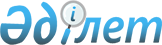 О бюджете сельского округа Косжар на 2022-2024 годы
					
			С истёкшим сроком
			
			
		
					Решение Аральского районного маслихата Кызылординской области от 29 декабря 2021 года № 205. Прекращено действие в связи с истечением срока
      В соответствии с пунктом 2 статьи 75 Кодекса Республики Казахстан "Бюджетный кодекс Республики Казахстан", пунктом 2-7 статьи 6 Закона Республики Казахстан "О местном государственном управлении и самоуправлении в Республике Казахстан" Аральский районный маслихат РЕШИЛ:
      1. Утвердить бюджет сельского округа Косжар на 2022-2024 годы согласно приложениям 1, 2 и 3, в том числе на 2022 год в следующих объемах:
      1) доходы – 42 331 тысяч тенге;
      налоговые поступления – 1 010 тысяч тенге;
      неналоговые поступления – 0;
      поступления от продажи основного капитала – 0;
      поступления трансфертов – 42 331 тысяч тенге, из них
      2) затраты – 42 583,6 тысяч тенге;
      3) чистое бюджетное кредитование – 0;
      бюджетные кредиты – 0;
      погашение бюджетных кредитов – 0;
      4) сальдо по операциям с финансовыми активами – 0;
      приобретение финансовых активов – 0;
      поступления от продажи финансовых активов государства – 0;
      5) дефицит (профицит) бюджета – - 252,6 тысяч тенге;
      6) финансирование дефицита (использование профицита) – 252,6 тысяч тенге.
      Сноска. Пункт 1 - в редакции решения Аральского районного маслихата Кызылординской области от 26.05.2022 № 268 (вводится в действие с 01.01.2022).


      2. Утвердить перечень бюджетных программ, не подлежащих секвестру в процессе исполнения бюджета сельского округа Косжар на 2022 год согласно приложения 4.
      3. Настоящее решение вводится в действие с 1 января 2022 года. Бюджет сельского округа Косжар на 2022 год
      Сноска. Приложение 1 - в редакции решения Аральского районного маслихата Кызылординской области от 26.05.2022 № 268 (вводится в действие с 01.01.2022). Бюджет сельского округа Косжар на 2023 год Бюджет сельского округа Косжар на 2024 год
					© 2012. РГП на ПХВ «Институт законодательства и правовой информации Республики Казахстан» Министерства юстиции Республики Казахстан
				
      Секретарь Аральского районного маслихата 

Б.Турахметов
Приложение 1 к решению
Аральского районного маслихата
от "29" декабря 2021года № 205
Категория 
Категория 
Категория 
Категория 
Сумма на 
2022 год
(тысяч тенге)
Класс
Класс
Класс
Сумма на 
2022 год
(тысяч тенге)
Подкласс
Подкласс
Сумма на 
2022 год
(тысяч тенге)
Наименование
Сумма на 
2022 год
(тысяч тенге)
1
2
3
4
5
1. Доходы
42 331
1
Налоговые поступления
1 010
04
Hалоги на собственность
1 010
1
Hалоги на имущество
35
3
Земельный налог
192
4
Hалог на транспортные средства
781
4
Поступления трансфертов
41 321
05
Внутренние налоги на товары, работы и услуги
2
3
Поступления за использование природных и других ресурсов
2
02
Трансферты из вышестоящих органов государственного управления
41 321
3
Трансферты из бюджета района (города областного значения) 
41 321
Функциональная группа
Функциональная группа
Функциональная группа
Функциональная группа
Сумма на 
2022 год
Администратор бюджетных программ
Администратор бюджетных программ
Администратор бюджетных программ
Сумма на 
2022 год
Программа
Программа
Сумма на 
2022 год
Наименование
Сумма на 
2022 год
2. Расходы
42 583,6
01
Государственные услуги общего характера
28 058
124
Аппарат акима города районного значения, села, поселка, сельского округа
28 058
001
Услуги по обеспечению деятельности акима города районного значения, села, поселка, сельского округа
28 058
05
Здравоохранение
0
124
Аппарат акима района в городе, города районного значения, поселка, села, сельского округа
0
002
Организация в экстренных случаях доставки тяжелобольных людей до ближайшей организации здравоохранения, оказывающей врачебную помощь
0
07
Жилищно-коммунальное хозяйство
890,6
124
Аппарат акима города районного значения, села, поселка, сельского округа
890,6
008
Освещение улиц населенных пунктов
397
009
Обеспечение санитарии населенных пунктов
241
011
Благоустройство и озеленение населенных пунктов
252,6
08
Культура, спорт, туризм и информационное пространство
13 635
124
Аппарат акима города районного значения, села, поселка, сельского округа
13 635
006
Поддержка культурно-досуговой работы на местном уровне
13 635
3. Чистое бюджетное кредитование
0
Бюджетные кредиты
0
5
Погашение бюджетных кредитов
0
4. Сальдо по операциям с финансовыми активами
0
Приобретение финансовых активов
0
5. Дефицит (профицит) бюджета
-252,6
6. Финансирование дефицита (использование профицита) бюджета
252,6
8
Используемые остатки бюджетных средств
252,6
1
Свободные остатки бюджетных средств
252,6
01
Свободные остатки бюджетных средств
252,6
2
Остатки бюджетных средств на конец отчетного периода
0
01
Остатки бюджетных средств на конец отчетного периода
0Приложение 2 к решению
Аральского районного маслихата
от "29" декабря 2021 года № 205
Категория 
Категория 
Категория 
Категория 
Сумма на 
2023 год
тысяч тенге
Класс
Класс
Класс
Сумма на 
2023 год
тысяч тенге
Подкласс
Подкласс
Сумма на 
2023 год
тысяч тенге
Наименование
Сумма на 
2023 год
тысяч тенге
1
2
3
4
5
1. Доходы
27870
1
Налоговые поступления
1061
04
Hалоги на собственность
1059
1
Hалоги на имущество
37
3
Земельный налог
202
4
Hалог на транспортные средства
820
05
Внутренние налоги на товары, работы и услуги
2
3
Доходы от использования природных и иных ресурсов
2
4
Поступления трансфертов
26809
02
Трансферты из вышестоящих органов государственного управления
26809
3
Трансферты из бюджета района (города областного значения) 
26809
Функциональная группа
Функциональная группа
Функциональная группа
Функциональная группа
Сумма на 
2023 год
Администратор бюджетных программ
Администратор бюджетных программ
Администратор бюджетных программ
Сумма на 
2023 год
Программа
Программа
Сумма на 
2023 год
Наименование
Сумма на 
2023 год
2. Расходы
27870
01
Государственные услуги общего характера
17277
124
Аппарат акима города районного значения, села, поселка, сельского округа
17277
001
Услуги по обеспечению деятельности акима города районного значения, села, поселка, сельского округа
17277
07
Жилищно-коммунальное хозяйство
670
124
Аппарат акима города районного значения, села, поселка, сельского округа
670
008
Освещение улиц населенных пунктов
417
009
Обеспечение санитарии населенных пунктов
253
08
Культура, спорт, туризм и информационное пространство
9923
124
Аппарат акима города районного значения, села, поселка, сельского округа
9923
006
Поддержка культурно-досуговой работы на местном уровне
9923
3.Чистое бюджетное кредитование
0
Бюджетные кредиты
0
5
Погашение бюджетных кредитов
0
4. Сальдо по операциям с финансовыми активами
0
Приобретение финансовых активов
0
5. Дефицит (профицит) бюджета
0
6. Финансирование дефицита (использование профицита) бюджета
0Приложение 3 к решению
Аральского районного маслихата
от "29" декабря 2021 года № 205
Категория 
Категория 
Категория 
Категория 
Сумма на 
2024 год
Класс
Класс
Класс
Сумма на 
2024 год
Подкласс
Подкласс
Сумма на 
2024 год
Наименование
Сумма на 
2024 год
1
2
3
4
5
1. Доходы
28127
1
Налоговые поступления
1114
04
Hалоги на собственность
1112
1
Hалоги на имущество
39
3
Земельный налог
212
4
Hалог на транспортные средства
861
05
Внутренние налоги на товары, работы и услуги
2
3
Доходы от использования природных и иных ресурсов
2
4
Поступления трансфертов
27013
02
Трансферты из вышестоящих органов государственного управления
27013
3
Трансферты из бюджета района (города областного значения) 
27013
Функциональная группа
Функциональная группа
Функциональная группа
Функциональная группа
Сумма на 
2024 год
Администратор бюджетных программ
Администратор бюджетных программ
Администратор бюджетных программ
Сумма на 
2024 год
Программа
Программа
Сумма на 
2024 год
Наименование
Сумма на 
2024 год
2. Расходы
28127
01
Государственные услуги общего характера
17455
124
Аппарат акима города районного значения, села, поселка, сельского округа
17455
001
Услуги по обеспечению деятельности акима города районного значения, села, поселка, сельского округа
17455
07
Жилищно-коммунальное хозяйство
704
124
Аппарат акима города районного значения, села, поселка, сельского округа
704
008
Освещение улиц населенных пунктов
438
009
Обеспечение санитарии населенных пунктов
266
08
Культура, спорт, туризм и информационное пространство
9968
124
Аппарат акима города районного значения, села, поселка, сельского округа
9968
006
Поддержка культурно-досуговой работы на местном уровне
9968
3.Чистое бюджетное кредитование
0
Бюджетные кредиты
0
5
Погашение бюджетных кредитов
0
4. Сальдо по операциям с финансовыми активами
0
Приобретение финансовых активов
0
5. Дефицит (профицит) бюджета
0
6. Финансирование дефицита (использование профицита) бюджета
0